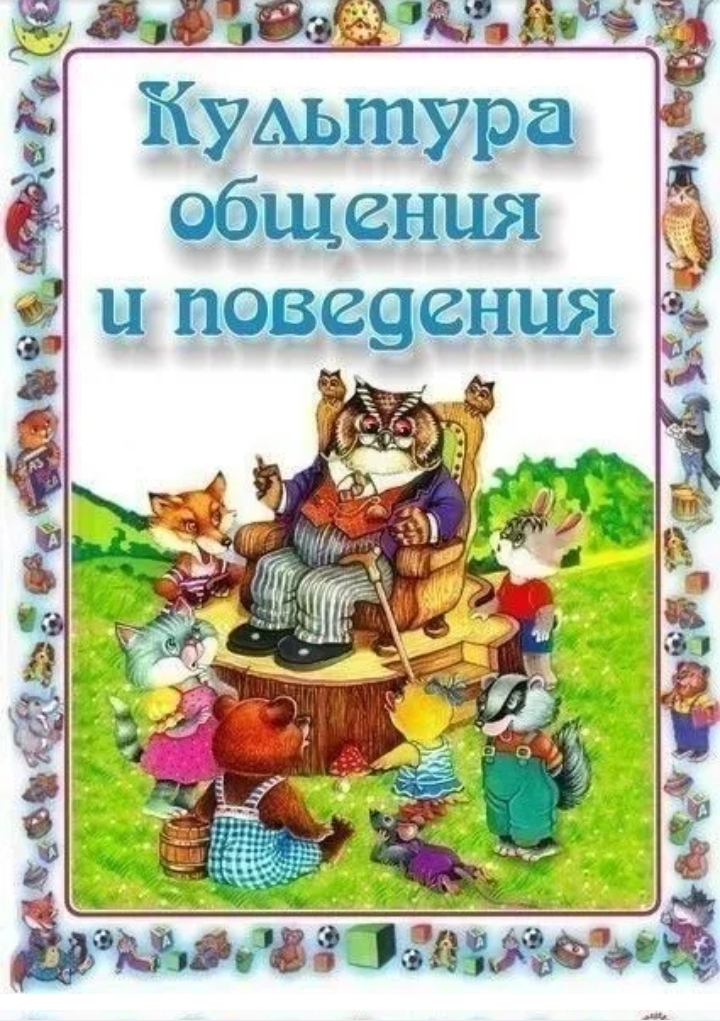 Подготовила  воспитатель: Кузнецова И.А.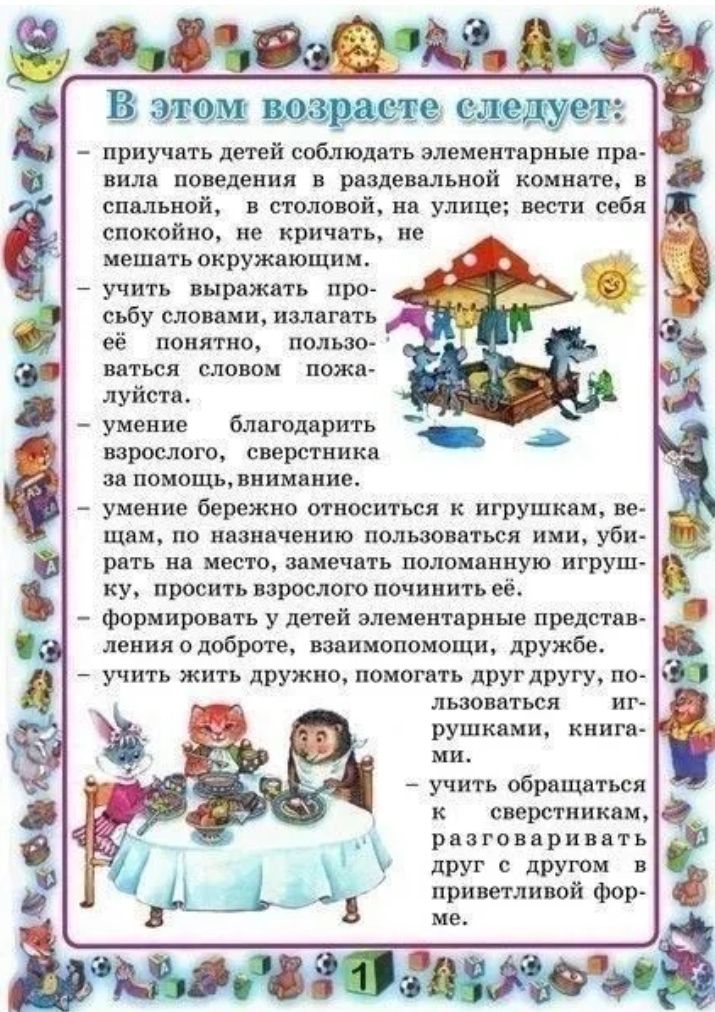 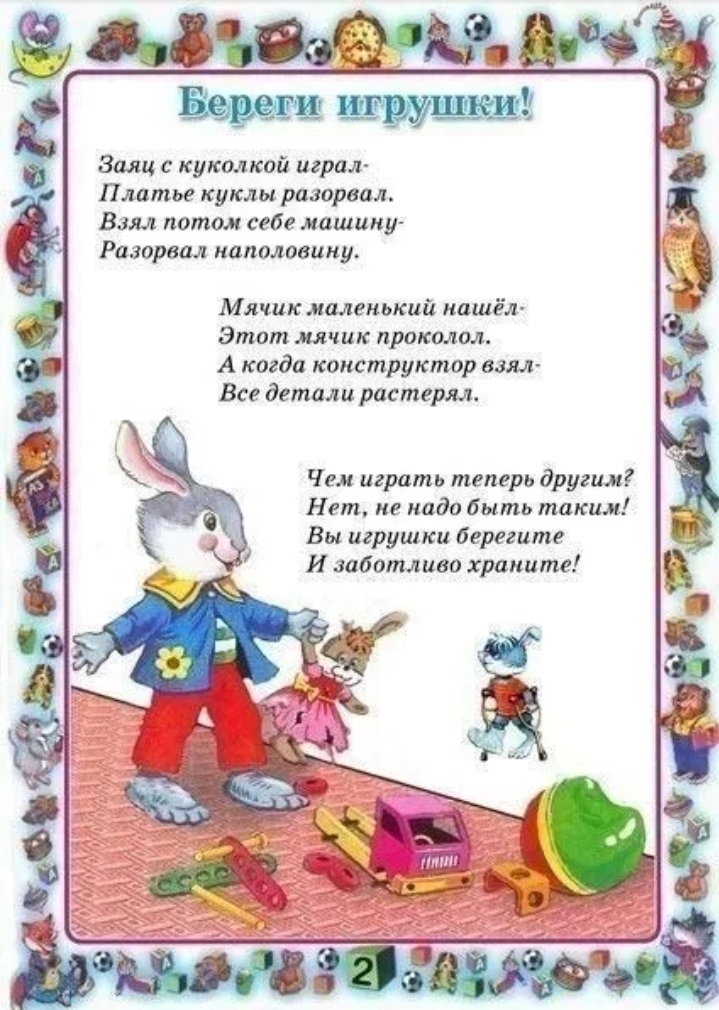 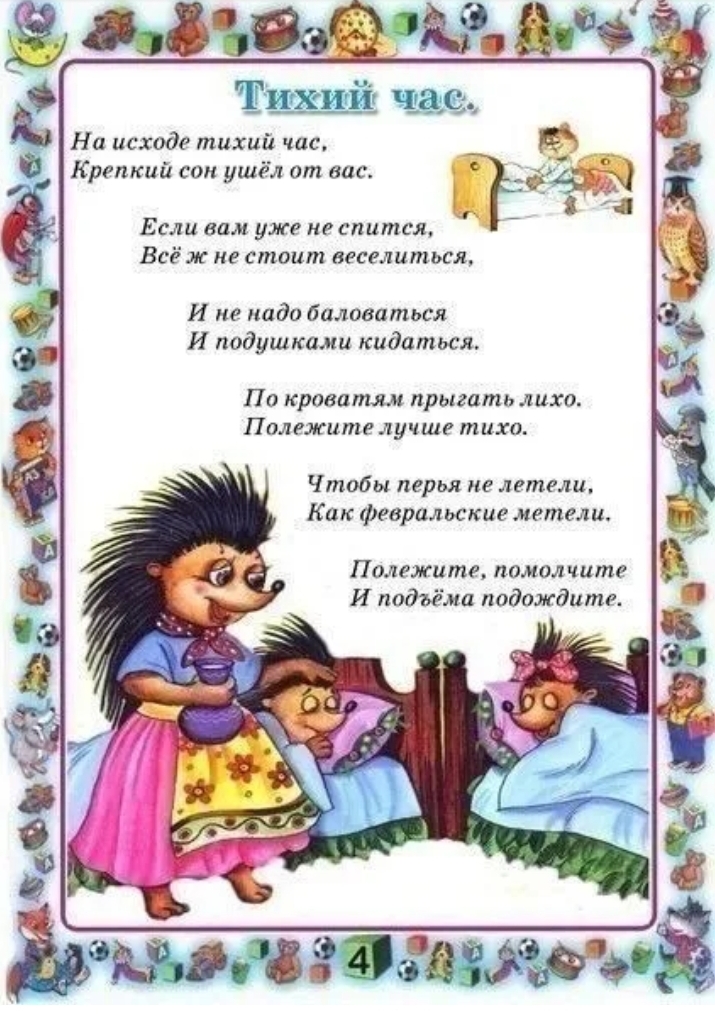 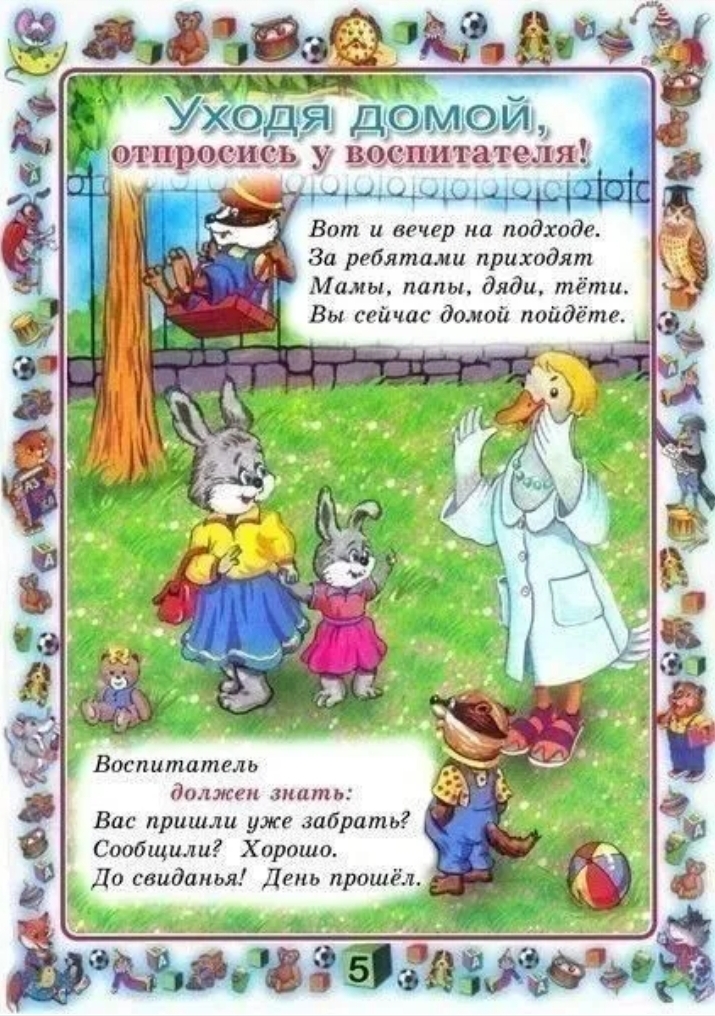 